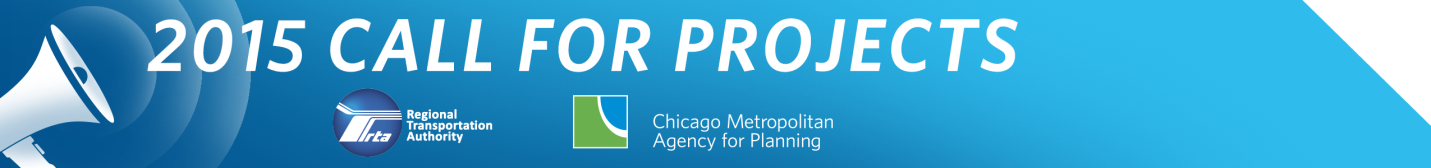 Application form:Community Planning Program andLocal Technical Assistance ProgramDEADLINE: Noon on Thursday, June 26, 2014
This application form is online at www.rtachicago.com/applications.  You may submit the form by email to applications@rtachicago.com.   Upon receipt of application, you will receive an e-mail verifying that your application has been received.  1. Name of Applicant: 
City of Warrenville2. Main Contact for Application (please include name, phone number and email): Natalia DomovessovaSenior PlannerCity of WarrenvilleTel.: 630-836-3030e-mail: nataliad@warrenville.il.us 3. Type of Applicant (please check any that apply):
__X_ Local government
____ Multijurisdictional group* 			Please list the members of the group (including 						government and nongovernmental organizations):__________________________________________
__________________________________________
__________________________________________	____ Nongovernmental organization*		Name of local government partner(s):__________________________________________
__________________________________________
__________________________________________*Applications submitted by multijurisdictional groups and nongovernmental organizations must include a letter indicating support from each relevant local government.  See the FAQs for more information.  Nongovernmental applicants are strongly encouraged to contact CMAP or the RTA prior to submitting their application to discuss their project and the demonstration of local support.4. Project Type (please check any that apply):Please check all statements below that describe characteristics of your project.  (This will help us determine whether your project is best handled by CMAP or RTA.)__X_ My project involves preparation of a plan.____ My project helps to implement a past plan.__X_ My project links land use, transportation, and housing.____ My project has direct relevance to public transit and supports the use of the existing transit system.____ My project is not directly related to transportation or land use, but implements GO TO 2040 in other ways.5. Project Location:Please provide a brief description of the location of your project.  You may include a map if that helps to describe location, but this is not required.  If your project helps to implement a past plan, please include a link to that plan.Located in heart of DuPage County, Warrenville is situated along the dynamic and nationally recognized Interstate 88 research and development corridor, with direct easy access to both the interstate network and major State and County highways. Warrenville is approximately 30 miles west of Downtown Chicago, is in close proximity to major area airports (29 miles to O’Hare, 34 miles to Midway, 10 miles to DuPage), and has easy access to multiple nearby Metra rail stations (Winfield/4.1 miles, Naperville 5th Avenue/4.7 miles, Aurora Rt. 59/4.6 miles, West Chicago Rt. 59/5.4 miles, Wheaton/6.1 miles). Located on the banks of the West Branch of the DuPage River, Warrenville is essentially surrounded by a “necklace” of five Forest Preserves and Fermi National Laboratory. Together, these public spaces encompass 10,000 acres of open space and contain approximately 30 miles of off-road bike paths. Please tell us what you would like to do in your community, and what assistance is needed.  If you have more than one idea, please submit a separate application for each project.  Please be specific, but also brief (less than two pages per project idea)—we simply want to have a basic understanding of what you want to do.  CMAP and RTA staff will follow-up with you if we need any additional information to fully understand your proposed project. 
In order to continue to enhance its livability and economic vitality, it is clear that the City of Warrenville must replace its existing Comprehensive Plan.  The City’s current Comprehensive Plan was adopted in 1984.  A properly structured comprehensive planning process would be an excellent opportunity to educate the community and City policy makers on the interrelationship of transportation, land use, and housing decisions and the resulting economic and fiscal impact those decisions have.  It is envisioned that this education will help build a strong foundation of support for both the adoption AND implementation of a new comprehensive plan that reflects current real estate market realities, is fiscally and socially responsible, and encourages efficient land use.  Like many other suburban municipalities, Warrenville’s current comprehensive plan and recent long term planning efforts have not recognized the value and do little to accommodate new more dense residential development (especially multi-family rental housing).  Instead, key City policy makers and stakeholders continually advocate for more retail, commercial, and office development in the City’s remaining green and grayfield areas. The area surrounding the Route 59/Route 56 strategic regional arterial intersection encompasses the largest number and land area of vacant and underdeveloped properties remaining in the City.  Collectively, the development and redevelopment potential of these properties represents a huge opportunity for the City.  Development of these properties will certainly have a dramatic impact on the future quality of life in Warrenville.  The majority of these properties have been slated (and in many cases unsuccessfully marketed) for commercial development for decades.  A new, properly informed, detailed subarea plan for this area will dramatically improve the City’s ability to facilitate, high quality, coordinated, mixed use development that is both economically sustainable and enhances the unique character of Warrenville.  With assistance from Teska Associates, the City is nearing the completion of a new Strategic and Economic Development Plan for the community.  Based on the extensive stakeholder input obtained during this process, the preparation of a new Comprehensive Plan is one of the highest priorities for the City in the coming years. Recognizing this, the City Council has included $60,000 in its FY2015 (began May 1, 2014) budget to fund parts of a comprehensive planning process. The City is extremely interested in partnering with the LTA program in a manner where the City would fund specific components (possibly gathering and analyzing specialized data) of the planning process that may be best performed by specialized private sector consultants.  Elements of the specific assistance the City hopes to obtain through the LTA program include:Implement an open planning process that builds on the stakeholder input received during the 2013-14 Strategic/Economic Development process and the 2013 Community Survey, encourages new public input, educates stakeholders on the impacts of local land use decisions, generates broad based support for a fiscally and socially responsible “preferred” future vision, and includes a detailed implementation actions.Perform a real estate market analysis of the City of Warrenville to identify the challenges and opportunities that exist in the community for various forms of real estate development.Develop detailed land use alternatives for the Route 59/ Route 56 Subarea and “key opportunity” sites;Perform scenario planning to analyze the positive and negative fiscal impacts the land use alternatives will have on the City (i.e., compare fiscal impact of different types of residential and commercial development);Prepare a new Comprehensive Plan document and present it for public input and ultimate City Council adoption.Warrenville is committed to develop a working Comprehensive Plan policy document which will be continually used to support informed City decision making on important land use, transportation, and housing issues in the coming years. The City is prepared to partner with the LTA program and contribute local staff and financial resources to achieve the desired outcome. Thank you in advance for your consideration of our request.  Please feel free to contact me directly with any additional questions or information needs you have on our request on this important planning project. 